InschrijfformulierJong en Sportief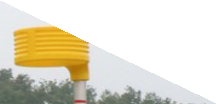 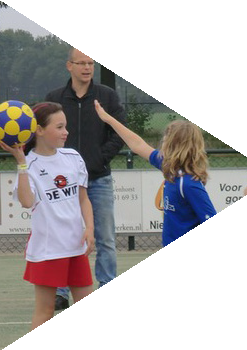 Naam:                                                                                                                   Geb.datum:                                                                                                         Adresgegevens:                                                                                                   Telefoonnummer:                                                                                                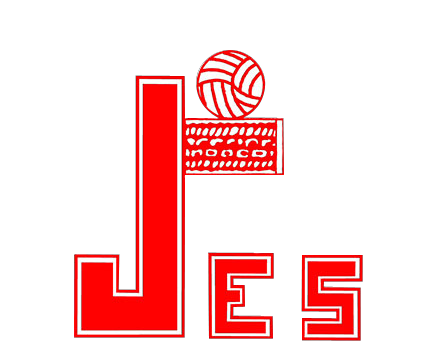 Email:                                                                                                                  Wil graag deelnemen aan de (aankruisen wat van toepassing is): Kangoeroeclub/trainingen op zaterdagWelpencompetitieEnkele activiteiten die voor de jeugd van korfbalvereniging JESworden georganiseerd (bijdrage 15,-)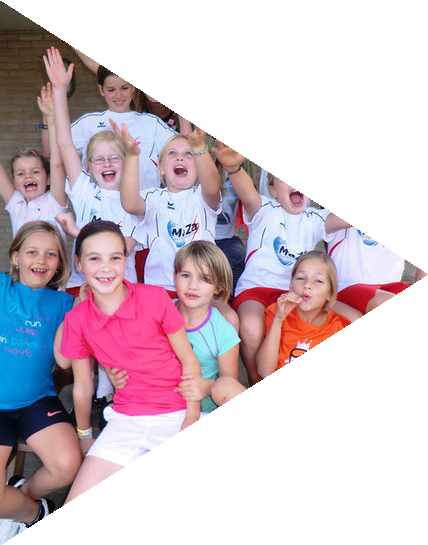 Dit formulier graag inleveren bij het wedstrijdsecretariaat.